Задание по географии 16.04. Выполнить к 23.04. и отправить на электронную почту  y.bibikova@yandex.ruМаршрут изучения темы: Погода. Климат. 1.Посмотреть видео урок №11 на сайте Российская электронная школа по ссылке:https://resh.edu.ru/subject/lesson/7182/start/252008/  Урок №11 Погода и климат. Наблюдение за погодой. Карты погодыИнструкция по работе с сайтом:Вставить ссылку в поисковую строку в Яндексе или1.Заходим на сайт Российская электронная школа  https://resh.edu.ru регистрируемся (если вы не зарегистрированы, а если зарегистрированы заходим по логину и паролю).2. Выбираем класс (6 класс)3.Выбираем предмет (География), откроется программа для 6 класса, выбираем Урок № 11 (нажимаем-Начнем урок, затем нажимаем -Основная часть).Если нет возможности посмотреть видео урок, нужно прочитать параграфы 30,31 в учебнике.2. -Выучить определения: погода, климат.-Выполнить письменно задания  до 23.04. и отправить на электронную почту  y.bibikova@yandex.ru1. Перечислите климатообразующие факторы, то есть причины, которые влияют на различия климата на Земле (без пояснения).2.На каком рисунке знаками отображена погода в тот день, когда температура воздуха опустилась ниже 10 градусов мороза? Укажите букву, которой обозначен этот рисунок. Составьте описание погоды в этот день. (Выполнить аналогично разобранному примеру)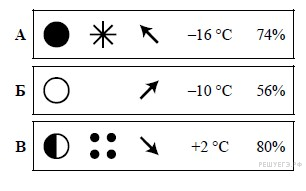 Пример выполнения задания:Задание: На каком рисунке знаками отображена погода в тот день, когда температура воздуха опустилась ниже 15 градусов мороза? Укажите букву, которой обозначен этот рисунок. Составьте описание погоды в этот день.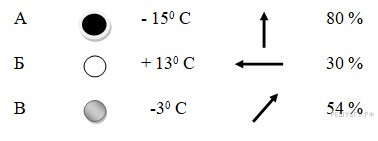 Ответ: Из условия следует, что это рисунок А. Погода в этот день была пасмурная, дул южный ветер, температура воздуха была -15° С, относительная влажность воздуха составляла 80 %.Условные знаки, характеризующие погоду, можно посмотреть на форзаце учебника (форзац 2),или смотри на следующей странице.           В процентах в задании выражена относительная влажность воздуха  (например: 80%)